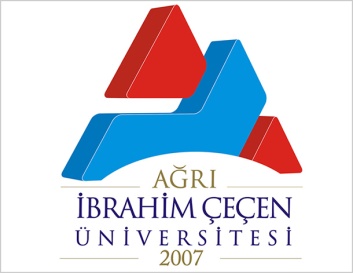 T.C.AĞRI İBRAHİM ÇEÇEN ÜNİVERSİTESİHUKUK MÜŞAVİRLİĞİÜniversitenin Açtiği Adli Davalarİş Akışı ŞemasıT.C.AĞRI İBRAHİM ÇEÇEN ÜNİVERSİTESİHUKUK MÜŞAVİRLİĞİÜniversitenin Açtiği Adli Davalarİş Akışı ŞemasıT.C.AĞRI İBRAHİM ÇEÇEN ÜNİVERSİTESİHUKUK MÜŞAVİRLİĞİÜniversitenin Açtiği Adli Davalarİş Akışı ŞemasıT.C.AĞRI İBRAHİM ÇEÇEN ÜNİVERSİTESİHUKUK MÜŞAVİRLİĞİÜniversitenin Açtiği Adli Davalarİş Akışı Şemasıİşlem/ İş Akışıİşlem/ İş AkışıSorumlularFaaliyetDökümantasyon/Çıktı		 EVETHAYIR                          HAYIR	EVET		 EVETHAYIR                          HAYIR	EVET--AvukatHukuk Müşaviriİlgili BirimEvrak Kayıt MemuruAvukatHukuk MüşaviriAvukatHukuk MüşaviriAvukatHukuk MüşaviriMahkemeAvukatHukuk MüşaviriAvukatHukuk MüşaviriAvukatHukuk MüşaviriAvukatHukuk MüşaviriAvukatHukuk MüşaviriAvukatHukuk MüşaviriAvukatHukuk MüşaviriAvukatHukuk Müşaviri----İlgili birimden gelen talep doğrultusunda Dava  dilekçesi hazırlanarak mahkemeye gönderilir.Cevap dilekçesi alınır cevaba cevap dilekçesi hazırlanır.Üniversite adına duruşmalara katılım sağlanır Mahkemece öngörülmesi halinde Üniversite adına keşif incelemesine katılım sağlanırMahkeme tarafından verilen esas karar Üniversitemize tebliğ edilirKararın Üniversite lehine olup olmadığı değerlendirilirKarar uygulanmak üzere ilgili birime gönderilir.Temyiz gerekçeleri hazırlanarak yasal süresinde gönderilir.Temyiz kararının evrak kaydı yapılırKararın Üniversite lehine olup olmadığı değerlendirilirKarar Uygulanmak Üzere İlgili Birime Gönderilir. Mahkeme tarafından bütün safahat tekrarlanır----Giden EvrakGelen EvrakGiden Evrak----Gelen Evrak(Mahkeme Kararı)--Giden EvrakGiden EvrakGelen Evrak(Temyiz Kararı)--Giden EvrakGiden Evrak--